ŠАРАР                                                                                РЕШЕНИЕО внесении изменений в решение Совета сельского поселения Акбарисовский сельсовет муниципального района Шаранский район Республики Башкортостан от 23 ноября 2012 года № 184 «Об установлении земельного налога»В соответствии с Федеральным законом от 04.11.2014 года № 347-ФЗ «О внесении изменений в части первую и вторую Налогового кодекса Российской Федерации» в главу 31 «Земельный налог» Налогового кодекса Российской Федерации Совет сельского поселения Акбарисовский сельсовет муниципального района Шаранский сельсовет Республики Башкортостан решил:1.Внести в решение Совета сельского поселения Акбарисовский сельсовет муниципального района Шаранский сельсовет Республики Башкортостан от 23 ноября 2012 года № 184 «Об установлении земельного налога», следующие изменения:1.1.пункт 3 «Отчетным периодами для налогоплательщиков – организаций и физических лиц, являющихся индивидуальными предпринимателями, установить первый квартал, второй и третий квартал календарного года» исключить;1.2.пункт 4 «Установить для налогоплательщиков – организаций и физических лиц, являющихся индивидуальными предпринимателями, сроки уплаты авансовых платежей не позднее последнего числа месяца, следующего за истекшим отчетным периодом, исчисленных по истечении первого, второго и третьего квартала текущего налогового периода как одна четвертая соответствующей налоговой ставки процентной доли кадастровой стоимости земельного участка по состоянию на 1 января года, являющегося налоговым периодом. По итогам налогового периода налогоплательщиками – организациями и физическими лицами, являющимися индивидуальными предпринимателями уплачивается до 1 февраля года, следующего за истекшим налоговым периодом, сумма налога, определяемая как разница между суммой налога, исчисленная по ставкам, предусмотренным пунктом 2 и суммами подлежащих уплате в течение налогового периода авансовых платежей по налогу» исключить;	1.3.пункты 5-9 считать соответственно пунктами 3-7.	2. Настоящее решение опубликовать в газете «Шаранские просторы», обнародовать путем размещения на информационном стенде в здании администрации сельского поселения, на стендах в общественных местах, на сайте сельского поселения.	3. Изменения, изложенные в данном решении, распространяются на правоотношения, возникшие с 1 января 2015 года.4.Контроль над исполнением настоящего решения возложить на постоянную комиссию Совета сельского поселения по управлению муниципальной собственностью и земельным отношениям.Глава сельского поселения     					Г.Е.Мухаметовс.Акбарисово20 ноября 2015 года№2/ 21Башкортостан РеспубликаһыныңШаран районымуниципаль районыныңАкбарыс ауыл Советыауыл биләмәһе СоветыАкбарыс ауылы, Мºктºп урамы, 2тел.(34769) 2-33-87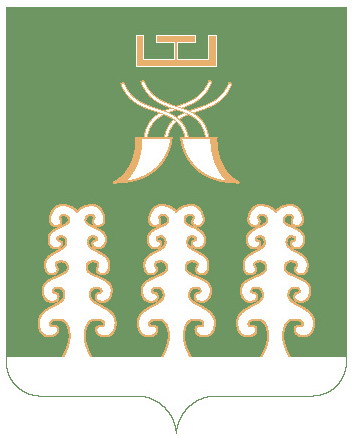 Совет сельского поселенияАкбарисовский сельсоветмуниципального районаШаранский районРеспублики Башкортостанс. Акбарисово, ул.Школьная,2 тел.(34769) 2-33-87